от 14.10.2015 г.					                 			        № 1119Об утверждении регламента действий Главы города при угрозевозникновения чрезвычайных ситуацийВ соответствии с Федеральным законом от 06.10.2003 N 131-ФЗ "Об общих принципах организации местного самоуправления в Российской Федерации", с целью своевременного предупреждения и ликвидации возможных последствий чрезвычайных ситуаций на территории МО «Город Мирный» городская Администрация постановляет:Утвердить прилагаемый регламент действий Главы города при угрозе возникновения чрезвычайных ситуаций. Опубликовать настоящее Постановление в порядке, установленном Уставом МО «Город Мирный», разместить на официальном сайте городской Администрации www.gorodmirny.ru.Контроль исполнения настоящего Постановления оставляю за собой.Глава города	                 					                А.В. БасыровУТВЕРЖДЕН:Постановлением городской Администрацииот 14.10.2015г. № 1119Регламент действий Главы города при угрозе возникновения чрезвычайных ситуацийДействия Главы города в режиме «повышенная готовность»Действия Главы города в режиме «чрезвычайная ситуация»Примечание:Все принимаемые решения оформлять решением (протоколом) КЧС ПБ с приложением к ним карт (схем) зоны чрезвычайной ситуации, планов, таблиц и т.п.При определении границ зоны чрезвычайной ситуации отдельным списком перечислить адреса домовладений граждан, оказавшихся в зоне чрезвычайной ситуации.АДМИНИСТРАЦИЯМУНИЦИПАЛЬНОГО ОБРАЗОВАНИЯ«Город Мирный»МИРНИНСКОГО РАЙОНАПОСТАНОВЛЕНИЕ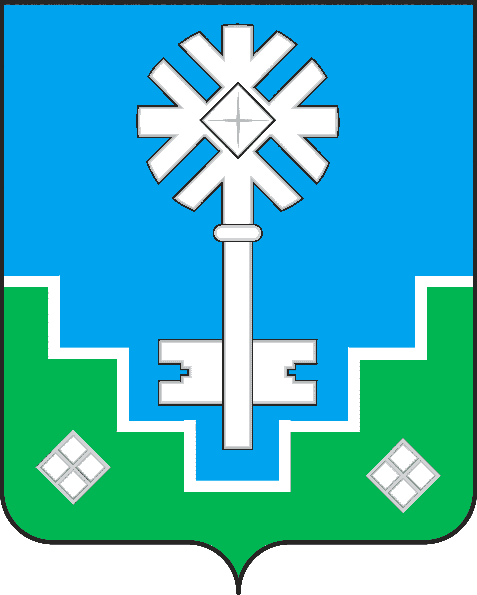 МИИРИНЭЙ ОРОЙУОНУН«Мииринэй куорат»МУНИЦИПАЛЬНАЙ ТЭРИЛЛИИДЬАhАЛТАТАУУРААХ№ п/пНаименование мероприятияПолучает информацию от дежурного диспетчера ЕДДС об угрозе возникновения чрезвычайной ситуацииОтдает распоряжение дежурному диспетчеру ЕДДС о передаче на ЦУКС МЧС России по Республике Саха (Якутия) данных об угрозе возникновения чрезвычайной ситуации, предполагаемой обстановке, и принятых решениях (на основе ранее подготовленных и согласованных планов)Приступает к руководству действиями органов управления при угрозе возникновения чрезвычайной ситуацииИздает распоряжение о введении режима «повышенная готовность» и устанавливает местный уровень реагированияОсуществляет контроль публикации информации о введении режима «повышенная готовность» в СМИОрганизует (при необходимости) круглосуточное дежурство руководителей и должностных лиц органов управления и сил МО «Город Мирный» на базе административного здания городской  Администрации (г. Мирный, ул. Ленина, д. 16)Дает указания отделу по ГО и ЧС городской Администрации контролировать  действия дежурного ЕДДС по представлению в ЦУКС докладов и донесений в соответствии с инструкцией (перечнем) согласно Табелю срочных донесений МЧС России по Республике Саха (Якутия) Дает указание отделу по ГО и ЧС организовать заседание КЧС ПБ в целях рассмотрения вопросов проведения оповещения и информирования населения, привлечения формирований гражданской обороны и порядке организации всех видов обеспечения на период проведения мероприятий по снижению (минимизации) последствий возможной чрезвычайной ситуации Осуществляет контроль публикации информации о проводимых мероприятиях в СМИОрганизует непрерывный контроль состояния окружающей среды и прогнозирования развития угрожаемой чрезвычайной ситуации с привлечением Федеральной службы по надзору в сфере защиты прав потребителей и благополучия человека по РС (Я) в Мирнинском районеОрганизует проведение непрерывного сбора, обработки и передачи органам управления и силам постоянной готовности данных о прогнозируемой чрезвычайной ситуацииДает указания отделу по ГО и ЧС городской Администрации уточнить соответствующие разделы планов действий по предупреждению и ликвидации ЧС и иных документов, а также состав сил и средств, привлекаемых к ликвидации чрезвычайной ситуацииОсуществляет контроль своевременного информирования дежурным ЕДДС населения и объектов, проживающих и расположенных на территории предполагаемой чрезвычайной ситуации о введении режима «повышенная готовность», порядка их действий на данный период и мерах по обеспечению безопасности населенияПринимает решение о приведении в готовность сил и средств реагирования на чрезвычайные ситуации, формирование оперативной группы и при необходимости организация выдвижения ее в предполагаемый район действий, определяет порядок их привлеченияДает указание отделу ГО и ЧС об оповещении и информировании населения об угрозе чрезвычайных ситуаций и способах защиты с использованием всех имеющихся средств, в том числе КСЭОН (обращение в МО «Мирнинский район»)На основе анализа предполагаемой обстановки принимает решение на проведение мероприятий по заблаговременной эвакуации населения из угрожаемых территорийДает указание отделу ГО и ЧС и контролирует восполнение (при необходимости), резервов материальных ресурсов, создаваемых для ликвидации угрожаемой чрезвычайной ситуацииОсуществляет контроль принятия руководителями служб и объектов жизнеобеспечения населения МО «Город Мирный» мер по предупреждению возникновения и развития чрезвычайных ситуаций, снижению размеров ущерба и потерь в случае их возникновения, а также повышению устойчивости и безопасности функционирования организаций от предполагаемой чрезвычайной ситуацииПри необходимости дополнительных сил и средств на ликвидацию предполагаемой чрезвычайной ситуации дает указание отделу ГО и ЧС на привлечение дополнительных сил и средств из резерва Администрации МО «Мирнинский район»Систематически организует информирование населения о ходе выполнения мероприятий по предупреждению чрезвычайной ситуацииДает указание отделу ГО и ЧС на организацию и поддержание общественного порядка на период проведения мероприятий по предупреждению чрезвычайной ситуации в целях недопущения паникиПо окончанию воздействия угрожающих факторов возможной чрезвычайной ситуации издает распоряжение об отмене действия режима «повышенной готовности»При необходимости создает рабочие группы по направлениям деятельности:- эвакуация;- организация проведения АСДНР;- всестороннее обеспечение ведения АСДНР;- жизнеобеспечение пострадавшего населения;- организация проведения АВР;Совместно со своими заместителями и руководителем постоянно действующего органа управления по ГО и ЧС (Комиссия по ЧС и ОПБ МО «Город Мирный») подводит итоги деятельности органов управления и сил МО «Город Мирный» в период угрозы возникновения предполагаемой чрезвычайной ситуацииПриступает к повседневной деятельности в рамках Устава МО «Город Мирный»№п/п№п/пНаименование мероприятияПолучает информацию от дежурного диспетчера ЕДДС о возникшей чрезвычайной ситуации и выполненных мероприятиях:- о складывающейся обстановке;- о направлении в район чрезвычайной ситуации дежурных сил постоянной готовности и начале проведения АСДНР;- по оповещению населения.Дает указание отделу ГО и ЧС на организацию экстренного оповещения и информирования населения и объектов о чрезвычайной ситуации и способах защиты с использованием всех имеющихся средств, в том числе КСЕОН (обращение в МО «Мирнинский район»), с привлечением автомобилей оперативных служб, оборудованных сигнальными громкоговорящими установками, а также общественных организацийПринимает решение и отдает указание старшему оперативному дежурному о проведении эвакуационных мероприятий и организует проведение экстренной эвакуации населения из района чрезвычайной ситуацииЛично в течение 30 минут, с момента получения информации о возникшей чрезвычайной ситуации, докладывает Главе МО «Мирнинский район» о проводимых мероприятиях Дает указание отделу ГО и ЧС об оповещении членов КЧС и ОПБ МО «Город Мирный»Принимает решение о направлении в район чрезвычайной ситуации дополнительных сил и средств для локализации и не допущению развития возникшей чрезвычайной ситуацииПри необходимости проводит заседание КЧС и ОПБ для принятия экстренных решений, в том числе о привлечении сил и средств гражданской обороны в организации спасательных работНаправляет в зону чрезвычайной ситуации оперативную группу, создаваемую на базе постоянно действующего органа управления по ГО и ЧС в соответствии с Планом действий по предупреждению и ликвидации чрезвычайных ситуацийИздает распоряжение о введении режима «чрезвычайной ситуации», назначает руководителя работ по ликвидации ЧС, устанавливает местный уровень реагирования, вводит в действие План действий по предупреждению и ликвидации чрезвычайных ситуаций муниципального образования МО «Город Мирный»Осуществляет контроль публикации информации в СМИУточняет и утверждает границы зоны чрезвычайной ситуации, определенные руководителем работ по ликвидации чрезвычайной ситуации, с перечислением конкретных улиц и дворовых территорийПри необходимости дополнительных сил и средств на ликвидацию предполагаемой чрезвычайной ситуации дает указание на привлечение дополнительных сил и средств из резерва Администрации МО «Мирнинский район»Дает указания отделу по ГО и ЧС городской Администрации контролировать действия оперативной дежурной смены ЕДДС по своевременному оповещению и информированию населения и объектов, проживающих и расположенных в районе зоны чрезвычайной ситуации о введении режима «чрезвычайной ситуации»Непрерывно контролирует проведение мероприятий по защите населения и подведомственной территории от чрезвычайной ситуацииДает указания отделу по ГО и ЧС городской Администрации контролировать действия оперативной дежурной смены ЕДДС по представлению в ЦУКС докладов и донесений в соответствии с перечнем согласно Табелю срочных донесений МЧС России по Республике Саха (Якутия)Дает указания отделу ГО и ЧС на организацию непрерывного контроля состояния окружающей среды и прогнозирования развития угрожаемой чрезвычайной ситуации с привлечением Федеральной службы по надзору в сфере защиты прав потребителей и благополучия человека по РС (Я) в Мирнинском районеДает указание отделу ГО и ЧС провести анализ поступающих данных о состоянии окружающей среды и прогнозирования развития возникших чрезвычайных ситуаций и их последствийОрганизует проведение работ по ликвидации чрезвычайных ситуаций и всестороннему обеспечению действий сил и средств единой системы, поддержание общественного порядка в ходе их проведенияПринимает решение об использовании резерва материальных и финансовых средств и объектов МО «Город Мирный» Дает указание отделу ГО и ЧС о привлечении в установленном порядке общественных организаций и населения к ликвидации возникшей чрезвычайной ситуацииОрганизует сбор, анализ и обмен информацией об обстановке в зоне чрезвычайной ситуации и в ходе проведения работ по ее ликвидацииОрганизует и поддерживает непрерывное взаимодействие городской Администрации и организаций, участвующих в ликвидации чрезвычайных ситуациях и их последствийОрганизует прогнозирование развития возникшей чрезвычайной ситуации и ее последствийОсуществляет контроль выполнения обязанностей руководителя работ по локализации и ликвидации последствий чрезвычайной ситуации при ведении аварийно-спасательных и других неотложных работ, а также при проведении аварийно-восстановительных работДает указание отделу ГО и ЧС на организацию размещения пострадавшего населения в безопасной зоне (пункты временного размещения людей) и проведение мероприятий по его всестороннему жизнеобеспечениюПисьменно каждые 4-е часа докладывает Главе МО «Мирнинский район» о ходе выполнения мероприятий по ликвидации последствий чрезвычайной ситуацииОрганизует информирование населения о ходе выполнения работ по ликвидации чрезвычайной ситуацииОсуществляет контроль публикации информации в СМИУтверждает план проведения аварийно-восстановительных работСоздает и лично руководит работой комиссии по оценке нанесенного ущербаОрганизует прием документов от граждан и объектов на возмещение ущерба от чрезвычайной ситуации, а также расчет затрат на проведение АСДНР и представление их в Правительство Республики Саха (Якутия)По окончании работ по ликвидации последствий чрезвычайной ситуации издает распоряжение об отмене действия режима «чрезвычайной ситуации»Дает указание отделу ГО и ЧС на организацию (при необходимости) деятельности пунктов временного размещения пострадавшего населения и жизнеобеспечение пострадавшихКонтролирует:- возвращение   в   места   постоянного   расположения   привлекаемых к ликвидации чрезвычайной ситуации формирований;- по возможности возвращение населения в места постоянного жительства;- свертывание и постановку на хранение имущества пунктов временного размещения и питанияКонтролирует:- возвращение   в   места   постоянного   расположения   привлекаемых к ликвидации чрезвычайной ситуации формирований;- по возможности возвращение населения в места постоянного жительства;- свертывание и постановку на хранение имущества пунктов временного размещения и питанияПроводит заседание КЧС и ОПБ МО «Город Мирный» по вопросу оценки последствий чрезвычайной ситуации и принятию мер по восстановлению инфраструктуры, строительству жилых домов и объектов жилищно-коммунального хозяйства,     социальной сферы, производственной и инженерной инфраструктуры, поврежденных и разрушенных в результате чрезвычайной ситуацииПроводит заседание КЧС и ОПБ МО «Город Мирный» по вопросу оценки последствий чрезвычайной ситуации и принятию мер по восстановлению инфраструктуры, строительству жилых домов и объектов жилищно-коммунального хозяйства,     социальной сферы, производственной и инженерной инфраструктуры, поврежденных и разрушенных в результате чрезвычайной ситуацииДает указание по контролю за действиями оперативной дежурной смены ЕДДС по представлению в ЦУКС докладов и донесений в соответствии с перечнем согласно Табелю срочных донесений МЧС России по Республике Саха (Якутия)Дает указание по контролю за действиями оперативной дежурной смены ЕДДС по представлению в ЦУКС докладов и донесений в соответствии с перечнем согласно Табелю срочных донесений МЧС России по Республике Саха (Якутия)Принимает решение по поступившим материалам от граждан и объектов на возмещение ущерба от чрезвычайной ситуацииПринимает решение по поступившим материалам от граждан и объектов на возмещение ущерба от чрезвычайной ситуации